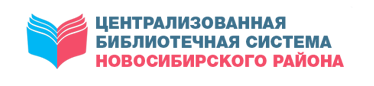 МКУ НОВОСИБИРСКОГО РАЙОНА «ЦБС»ЦЕНТР ПРАВОВОЙ ИНФОРМАЦИИПРАВОВОЙ ДАЙДЖЕСТВЫПУСК 11 (ноябрь)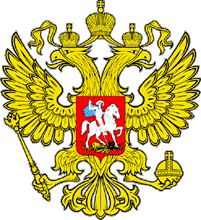 Дайджест содержит статьи по правовой тематике из периодических изданий, находящихся в фонде Центральной районной библиотекиКраснообск2019Азбука пенсионера. Когда выйдут на пенсию многодетные матери?«Совсибирь» продолжает серию публикаций, посвященных пенсионной теме. Специалисты отделения ПФР по Новосибирской области готовы ответить на вопросы читателей.Продолжение. Начало в № 43, 44Будет ли назначена пенсия по старым срокам выхода, если на момент обращения не хватило страхового стажа или пенсионных баллов?— Это очень важный вопрос. В этом году у нас уже были такие обращения от граждан. Статья 10 Федерального закона № 350-ФЗ закрепляет за гражданами, достигшими до 1 января 2019 года возраста, дающего право на страховую пенсию по старости или на социальную пенсию, и не обратившимися за ее установлением, право на назначение пенсии без учета изменений пенсионного возраста. То есть, если человек достиг пенсионного возраста в прошлом году, а обратился за установлением пенсии только сегодня, пенсия ему будет назначена по прежним правилам, то есть с учетом прежнего пенсионного возраста. Это правило распространяется и на тех граждан, кто обратился за установлением пенсии в прошлом году, но пенсия ему не была установлена в связи с несоблюдением остальных необходимых условий. Например, не хватило страхового стажа либо пенсионных баллов (в прошлом году требовалось не менее девяти лет стажа и не менее 13,8 пенсионного коэффициента). Они их приобрели в этом году или приобретут в последующие (например, доработали необходимый стаж, или у них появились документы, подтверждающие периоды работы, которые ранее не были подтверждены), соответственно они приобрели и право на страховую пенсию. При этом, подчеркну, пенсия им будет установлена с учетом прежнего пенсионного возраста.Кто не подпадает под действие нового пенсионного закона об увеличении сроков выхода на пенсию?— Целый ряд категорий граждан сохранили право выхода на пенсию на прежних условиях и в прежнем возрасте. Речь в первую очередь идет о так называемых досрочниках. Так, работникам, занятым на производствах с вредными и опасными условиями труда (на подземных работах, в горячих цехах и т. д.), досрочный выход сохранился полностью без изменений. Полный перечень льготных профессий можно найти на официальном сайте ПФР. Неизменным возраст выхода на пенсию остался и для граждан, пострадавших в результате радиационных или техногенных катастроф. Пенсионный возраст также не меняется для лиц, которым пенсия назначается досрочно по социальным мотивам. Речь идет о женщинах, у которых пять и более детей, которых они воспитали не менее чем до восьми лет; родителях, которые ухаживают за детьми-инвалидами; женщинах, родивших двух и более детей, если они имеют необходимый страховой стаж работы в районах Крайнего Севера, и ряде других категорий. В полном объеме сохраняются и пенсии по инвалидности лицам, потерявшим трудоспособность. Эти пенсии назначаются независимо от возраста при установлении группы инвалидности.Каковы условия и сроки выхода на пенсию матерей с тремя и более детьми?— Новый пенсионный закон, который вступил в действие с 1 января текущего года, предусматривает новые основания для установления страховой пенсии по старости досрочно. В этот список попали и многодетные мамы, которые воспитали троих и четверых детей. Ранее такая льгота предоставлялась только мамам, у которых пять и более детей. Они могли (и могут по-прежнему) оформить пенсию по старости в 50 лет. Теперь в список «досрочниц» включены женщины, у которых в семье воспитываются трое или четверо детей. Так, если у женщины три ребенка, то она сможет выйти на пенсию на три года раньше, то есть в 57 лет, а если четверо — в 56 лет. Помимо достижения определенного возраста, дающего право на досрочную пенсию, должны быть соблюдены и другие условия — наличие необходимого страхового стажа и количества пенсионных коэффициентов. Правом досрочного выхода на пенсию могут воспользоваться многодетные матери, воспитывающие не только своих, но и усыновленных детей. Установление пенсии носит заявительный характер, поэтому мамам, которые относятся к выше­указанным категориям, необходимо, достигнув соответствующего возраста, обратиться в территориальное управление ПФР.В августе был перерасчет пенсий для работающих пенсионеров. Какой период работы учитывается для этого перерасчета?— Работающим пенсионерам ежегодно с 1 августа производится перерасчет страховой пенсии. При указанном перерасчете учитываются страховые взносы за предшествующий календарный год, которые не были учтены при назначении пенсии или при последнем перерасчете пенсии (независимо от того, полный год проработал пенсионер или лишь несколько месяцев). Из указанной суммы страховых взносов определяется индивидуальный пенсионный коэффициент, максимальное значение которого при перерасчете страховой пенсии учитывается в размере не более 3 коэффициентов.Продолжение в № 46Азбука пенсионера. Когда выйдут на пенсию многодетные матери? // Советская Сибирь. – 2019, № 45 (27669) (06 нояб.). – С. 22Азбука пенсионера. Можно ли отказаться от пенсии по старости?«Совсибирь» продолжает серию публикаций, посвященных пенсионной теме. Специалисты отделения ПФР по Новосибирской области готовы ответить на вопросы читателей.Продолжение. Начало в № 43–45Может ли родитель или опекун, осуществляющий уход за ребенком-инвалидом или инвалидом с детства I группы, отказаться от назначенной пенсии по старости с целью установления ежемесячной выплаты по уходу?— В соответствии с действующим законодательством право на ежемесячную выплату по уходу за нетрудоспособными лицами предоставляется только неработающему трудоспособному лицу, которое не является получателем пенсии. С 1 июля текущего года размер ежемесячной выплаты для родителей (усыновителей) и опекунов (попечителей), осуществляющих уход за детьми-инвалидами и инвалидами с детства I группы, увеличен с 5,5 тысячи до 10 тысяч рублей, в Новосибирской области с учетом районного коэффициента она сегодня составляет 12 тысяч рублей. Если пенсионер является родителем (усыновителем) или опекуном (попечителем) ребенка-инвалида или инвалида с детства I группы, осуществляет за ним уход, не работает и получает пенсию менее 12 тысяч рублей, то он может отказаться от установления (получения) пенсии и получать ежемесячную выплату по уходу. При этом при восстановлении выплаты пенсии за каждый год отказа от ее получения ему будут начислены премиальные коэффициенты, то есть пенсия будет выплачиваться в большем размере. Для отказа нужно подать соответствующее заявление в ПФР.Известно ли уже что-нибудь об индексации пенсий в следующем году?— В прошлом году правила индексации страховых пенсий несколько изменились — размеры увеличения стоимости пенсионного коэффициента и фиксированной выплаты прописаны в федеральном законе, а не в постановлении Правительства РФ, сразу на ближайшие шесть лет, до 2024 года включительно. В соответствии с нормой данного закона стоимость пенсионного коэффициента в следующем году составит 93 рубля, а размер фиксированной выплаты к страховой пенсии по старости на общих основаниях — 5 686 рублей 25 копеек. Таким образом, коэффициент индексации составит 6,6 процента, а среднее увеличение страховой пенсии по старости неработающих пенсионеров — порядка 1 тысячи рублей. Индексация будет произведена с 1 января. Что касается индексации социальных пенсий и пенсий по гособеспечению, то она проводится с 1 апреля, индекс увеличения зависит от темпов роста прожиточного минимума пенсионера за прошедший год и будет известен в первом квартале следующего года. Соответствующее постановление будет подписано Правительством РФ.Изменится ли что-то в условиях доплаты за сельский стаж тем, кто переехал из села в рабочий поселок (город), так как на сегодняшний день им эта доплата не положена?— На сегодняшний день право на повышенный размер фиксированной выплаты к страховой пенсии по старости и страховой пенсии по инвалидности, увеличенный на 25 процентов, имеют неработающие пенсионеры, проживающие в сельской местности и имеющие сельскохозяйственный стаж не менее 30 лет. Список должностей и профессий утвержден Правительством РФ и недавно был значительно расширен. Если пенсионер проживает сегодня не в сельской местности, например, переехал в город или рабочий поселок, то данный перерасчет произведен не будет в связи с отсутствием права. Однако если эта норма будет пересмотрена законодателями, то органы ПФР произведут перерасчет в соответствии с новой нормой закона. Кстати, если пенсионер зарегистрирован в одном месте, а фактически постоянно проживает в сельской местности, то перерасчет будет произведен после подтверждения факта проживания в селе. Для этого необходимо представить заявление в ПФР или МФЦ по месту фактического проживания пенсионера в сельской местности.Продолжение в № 47Азбука пенсионера. Можно ли отказаться от пенсии по старости? // Советская Сибирь. – 2019, № 46 (27670) (13 нояб.). – С. 18Азбука пенсионера. Как считать советский стаж«Совсибирь» продолжает серию публикаций, посвященных пенсионной теме. Специалисты отделения ПФР по Новосибирской области готовы ответить на вопросы читателей.Продолжение. Начало в № 43–46Возможно ли установить ежемесячную компенсационную выплату лицу, достигшему возраста 14 лет, обучающемуся и осуществляющему уход за нетрудоспособным гражданином? Какие документы необходимо представить?— Компенсационная выплата по уходу устанавливается неработающему трудоспособному лицу, не получающему пенсию, пособие по безработице и т. д. По общему правилу заключение трудового договора допускается с 16 лет. При этом в соответствии с нормами Трудового кодекса с письменного согласия одного из родителей и органа опеки и попечительства трудовой договор может быть заключен с лицом, достигшим возраста 14 лет, для выполнения легкого труда, не причиняющего вреда его здоровью, без ущерба для освоения образовательной программы. Таким образом, можно установить компенсационную выплату 14-летнему подростку. Для назначения компенсационной выплаты по уходу в этом случае необходимы справка об учебе, разрешение (согласие) одного из родителей и органа опеки и попечительства на осуществление ухода в свободное от учебы время. Также нужно представить свидетельство о рождении. Заявление подается в территориальный орган ПФР, где находится пенсионное дело лица, за которым будет осуществляться уход.Как осуществляется расчет советского стажа? Проводится ли сейчас валоризация? И если да, то для кого? Или это был разовый перерасчет?— Подсчет стажа, как за периоды работы в советское время, так и после, производится по единым правилам. При назначении пенсии гражданам, у которых имеется стаж работы до 1 января 2002 года, расчетный пенсионный капитал определяется с учетом продолжительности общего трудового стажа на 1 января 2002 года. Величина расчетного пенсионного капитала подлежит валоризации (повышению). Сумма валоризации составляет 10 процентов расчетного пенсионного капитала и, сверх того, по 1 проценту за каждый полный год общего трудового стажа, приобретенного до 1 января 1991 года. Напомним, что валоризация производится с 1 января 2010 года и по сегодняшний день для тех, у кого есть указанный стаж, в беззаявительном порядке — по документам, которые имеются в распоряжении Пенсионного фонда.С 1990 по 2000 год я был индивидуальным предпринимателем. В моей выписке с лицевого счета данный период в трудовом стаже не учтен. Расскажите, как учесть данный период в трудовом стаже и какие документы я должен представить Пенсионному фонду?— Периоды предпринимательской деятельности включаются в страховой стаж, если в это время уплачивались страховые взносы в Пенсионный фонд Российской Федерации, что подтверждается документом территориального органа ПФР или территориального налогового органа об уплате обязательных платежей. Для отражения периода предпринимательской деятельности на лицевом счете в системе индивидуального персонифицированного учета вам необходимо обратиться в территориальный орган Пенсионного фонда.Согласно новому закону в 55 лет можно обратиться за выплатой средств пенсионных накоплений. Если принято решение о ежемесячной выплате пенсионных накоплений и выплаты продолжаются какое-то время, а потом обратившийся умирает, то получат ли правопреемники остаток средств?— Средства пенсионных накоплений можно получить в виде единовременной выплаты, срочной пенсионной выплаты и накопительной пенсии, которая выплачивается пожизненно. Не выплаченные в связи со смертью пенсионера средства пенсионных накоплений правопреемникам можно получить только в том случае, если установлена срочная пенсионная выплата. Она назначается тем гражданам, у которых пенсионные накопления сформировались за счет взносов в рамках программы софинансирования или за счет средств материнского (семейного) капитала. Продолжительность срочной пенсионной выплаты определяет сам гражданин, но она не должна быть менее 10 лет, и, если средства не выплачены в связи со смертью пенсионера, остаток могут получить правопреемники. На накопительную пенсию эти правила не распространяются.В случае смерти застрахованного лица после назначения ему накопительной пенсии родственники могут получить начисленные суммы, причитавшиеся застрахованному лицу в текущем месяце и оставшиеся неполученными в связи с его смертью в указанном месяце, если обратятся за ними до истечения шести месяцев со дня смерти пенсионера.Следует напомнить, что если средства пенсионных накоплений аккумулировались в негосударственном пенсионном фонде, то с заявлением об их выплате необходимо обращаться не в ПФР, а в соответствующий НПФ.Продолжение в № 48Азбука пенсионера. Как считать советский стаж // Советская Сибирь. – 2019, № 47 (27671) (20 нояб.). – С. 19Азбука пенсионера. И снова о перерасчете«Совсибирь» продолжает серию публикаций, посвященных пенсионной теме. Специалисты отделения ПФР по Новосибирской области готовы ответить на вопросы читателей.Продолжение. Начало в № 43–47Пенсионер прекратил работу. Когда он начнет получать пенсию в новом размере?— Напомним, с 2016 года работающие пенсионеры получают страховую пенсию и фиксированную выплату к ней без учета проводимых индексаций. Когда пенсионер прекращает трудовую деятельность, он начинает получать пенсию в новом размере — с учетом всех индексаций, имевших место за период его работы. Заявление для этого подавать не нужно, органы ПФР делают перерасчет на основании сведений, которые представляют работодатели.О том, что пенсионер прекратил трудовую деятельность, например, в августе, работодатель сообщил нам в октябре, так как в сентябре пришел отчет за август, где пенсионер учтен еще как работающий. В ноябре специалисты ПФР произведут перерасчет, и с декабря человек начнет получать пенсию с учетом всех пропущенных индексаций. При этом он получит также доплату за предыдущие три месяца — эта норма действует с прошлого года.Специалисты отделения ПФР по Новосибирской области обращают внимание, что эти правила индексации распространяются только на страховые пенсии. Социальные пенсии и пенсии по гособеспечению индексируются независимо от факта работы пенсионера.В СМИ прошла информация, что прожиточный минимум пенсионеров увеличен до 9 236 рублей. Будет ли пересчитана социальная доплата к пенсии с учетом нового прожиточного минимума и как тогда будет учитываться индексация?— 9 236 рублей — такой прожиточный минимум для пенсионеров установлен в Российской Федерации на второй квартал текущего года. Однако для расчета социальной доплаты к пенсии используется иной показатель. Он утверждается в конце года на весь следующий год региональными органами власти.В нашем регионе прожиточный минимум для назначения социальной доплаты к пенсии в 2019 году равен 8 814 рублям. На 2020 год этот показатель будет утвержден в текущем году Заксобранием Новосибирской области и губернатором региона.Напомним, что в 2019 году изменились правила индексации пенсий с учетом прожиточного минимума пенсионера. Теперь индексация выплачивается сверх величины прожиточного минимума пенсионера, установленного в регионе, то есть сумма пенсии и иных социальных выплат сначала доводится до прожиточного минимума, а затем добавляется индексация страховой пенсии. Этот порядок утвержден в апреле текущего года федеральным законом № 49-ФЗ. В мае 2019 года специалисты органов ПФР пересчитали пенсии с учетом новых правил индексации уже 110 тысячам пенсионеров.Азбука пенсионера. И снова о перерасчете // Советская Сибирь. – 2019, № 48 (27672) (27 нояб.). – С. 18Бумага против «цифры»Россиян уведомят о поступлении документов по сделке с жильем, заверенных электронной подписьюБлагодаря изменениям, внесенным в федеральное законодательство, теперь собственников в обязательном порядке будут ставить в известность о посту­плении заверенных электронных документов на отчуждение права собственности. Речь идет о дистанционных сделках с недвижимостью.С одной стороны, высокие технологии, конечно же, существенно облегчают людям жизнь. Многие наши сограждане уже оценили, как удобно при помощи Интернета купить, к примеру, электронный билет на самолет или забронировать отель на время отпуска. С другой стороны, такие виртуальные сделки — непаханое поле для мошенников всех мастей. И одно дело, когда, например, человек приобретает на фишинговом сайте новые штаны, — обидно, конечно, но не смертельно. И совсем другое, когда он лишается единственной квартиры. «Советская Сибирь» не раз писала о мошенничествах на рынке недвижимости. А совсем недавно эту тему подняло другое издание нашего холдинга — газета «Вечерний Новосибирск», рассказав о риелторе, обманувшем 125 человек.Защищены по умолчаниюЛетом нынешнего года законодатели ужесточили проведение действий с недвижимостью с помощью электронной подписи. Сегодня все объекты, сведения о которых внесены в единый государственный реестр недвижимости (ЕГРН), по умолчанию защищены от любых действий, совершаемых в цифровом пространстве рынка недвижимости. Теперь для проведения дистанционных сделок собственник должен выразить свое согласие в традиционном бумажном виде, представив заявление для внесения в ЕГРН соответствующей записи.— Запрет на заключение электронных сделок без специальной отметки в ЕГРН позволяет автоматически отклонить любые электронные документы на отчуждение права, даже если их подало доверенное лицо владельца недвижимости, — поясняет заместитель главы Федеральной кадастровой палаты Павел Чащин. — А благодаря уведомительной системе собственник узнает о поступлении таких документов на проведение сделок дистанционно. Принятие поправок в закон о регистрации стало ответной реакцией на выявление нескольких фактов мошенничества в цифровой сфере рынка недвижимости, совершенных с применением электронных подписей.Напомним, электронная подпись позволяет не только проводить сделки с жильем, но и получать различные госуслуги в электронном виде — не выходя из дома. Например, с ее помощью можно подать налоговую декларацию, зарегистрировать автомобиль, участвовать в электронных торгах и так далее.По лицу и по голосуВажно отметить, что технически подделать электронную подпись нельзя, но можно завладеть средствами, которые позволят подписать электронный документ от имени конкретного человека. Такое возможно, если сертификат электронной подписи был выдан недобросовестным удостоверяющим центром. Поэтому Федеральная кадастровая палата считает также необходимым усилить контроль деятельности аккредитованных управляющих центров. А также повысить их ответственность за создание и выдачу сертификатов электронных подписей, которые могут быть использованы для получения государственных услуг в электронном виде, в том числе для проведения действий с недвижимостью. Помимо этого сейчас разрабатываются предложения по внедрению дополнительных механизмов аутентификации заявителей при получении электронных госуслуг. В частности, речь идет о биометрической идентификации граждан по лицу и голосу. Такие инструменты обеспечат дополнительную защиту от потенциальных рисков мошенничества.— Информационная безопасность — обязательное условие успешного развития цифрового общества. Поэтому даже единичные случаи неправомерного использования персональных данных становятся основанием для принятия срочных мер по усилению правовой защиты граждан, — отмечает Павел Чащин. — Эффективная законодательная база позволяет сформировать доверительную среду и соблюсти баланс между внедрением новых технологий и обеспечением конфиденциальности в постоянно развивающемся цифровом пространстве рынка недвижимости.Когда отметка не нужнаЗакон предусматривает ряд случаев, когда для проведения сделок с недвижимостью в электронном виде не требуется специальная отметка в ЕГРН, сделанная на основании заявления собственника недвижимости. В частности, отсутствие такой отметки в ЕГРН не препятствует государственной регистрации перехода права на основании документов, представленных в орган регистрации в электронном виде, если сертификат электронной подписи выдан Федеральной кадастровой палатой Росреестра, при проведении сделок с участием нотариусов и органов власти, которые взаимодействуют с Росреестром в электронном виде. Не требуется также специального заявления от собственника, если электронный пакет документов на регистрацию сделок с его недвижимостью подает в Росреестр кредитная организация.При этом заявление о возможности проведения регистрационных действий на основании электронных документов, заверенных электронной подписью, можно подать как в отношении всех принадлежащих физическому лицу объектов недвижимости, так и в отношении любого из них по отдельности. После подачи гражданином заявления в ЕГРН вносится соответствующая запись в срок, не превышающий пяти рабочих дней.На заметку: не спешите передавать деньги за купленную квартиру, сначала зарегистрируйте свои праваВот такую историю из жизни рассказал сайт VN.ru.Дама продавала квартиру в Дзержинском районе, а покупала в центре через небольшое риелторское агентство. Подвернулся хороший вариант на Сибирской. Некий гражданин реализовывал квартирку по доверенности от немолодого владельца. Собрали все необходимые бумаги, заключили договор купли-продажи и в тот же день сдали пакет документов на регистрацию. После этого женщина в помещении риелторской фирмы вручила доверенному лицу продавца полтора миллиона рублей. Ну, казалось бы, все, процесс практически завершен.Но переезд в центр города не состоялся. А даме пришлось пережить без преувеличения шок, когда ей сообщили, что оформление ее прав на новое жилище приостановлено. Причина — признаки подделки документов, а именно доверенности, которую якобы выдал престарелый владелец квартиры своему то ли дальнему родственнику, то ли близкому знакомому. Документы были переданы в правоохранительные органы. Вскоре нотариус, чья подпись стоит на доверенности, подтвердила: автограф не ее, этого документа она в глаза не видела. Сотрудники райотдела полиции сработали оперативно, договор был расторгнут, часть денег покупательнице возвращена. Не исключено, что еще и суд состоится.Инна Волошина. Материал подготовлен при поддержке пресс-службы Кадастровой палаты по Новосибирской областиВолошина, И. Бумага против «цифры» / Инна Волошина // Советская Сибирь. – 2019, № 45 (27669) (06 нояб.). – С. 20Договор дороже денегОчередной материал в рамках совместного проекта Уполномоченного по правам человека в НСО и газеты «Ведомости» разъясняет, что грозит работодателю, если он заключает с работником вместо трудового договора гражданско-правовой.Важнейшим принципом трудового права признаётся свобода труда. Этот принцип провозглашён в статье 37 Конституции РФ и признан международным сообществом. В сфере трудовых отношений свобода труда проявляется прежде всего в договорном характере труда и находит отражение в отраслевом принципе трудового права — принципе свободы трудового договора. Единственным основанием возникновения трудовых отношений является соглашение сторон — трудовой договор. В соответствии с действующим трудовым законодательством работник обладает свободой расторжения трудового договора, а также правом обжалования факта дискриминации в трудовых отношениях, в том числе факта необос­нованного отказа в приёме на работу. 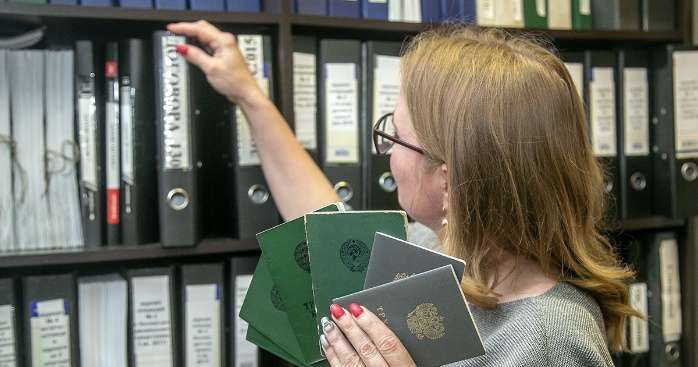 В последнее время всё больше организаций-работодателей, чтобы сэкономить, предпочитают заключать гражданско-трудовые договоры, даже в тех случаях, когда люди по факту работают постоянно, а не выполняют какие-либо разовые поручения, услуги либо подрядные работы. Зачастую работодатели заключают с работниками договоры подряда, услуг в тех случаях, когда должен действовать полноценный трудовой договор.Работники соглашаются на заключение гражданско-правовых договоров чаще всего из-за того, что не всегда могут найти постоянную работу. Кроме того, далеко не все из них знают о подводных камнях подобного оформления на работу. Очень многие граждане трудятся именно по гражданско-правовым договорам, а о том, что их права нарушаются, просто не знают.Чем же трудовой договор отличается от гражданско-правового?Само по себе заключение гражданско-правового договора рисков для работника не содержит — это нормальный, законный вид договора. Гражданско-правовой договор заключается, когда нужно выполнить конкретный объём работы, оказать конкретную услугу вне зависимости от профессии или специальности, в таких случаях можно заключить гражданско-правовой договор. Однако в таком случае в нём обязательно нужно указать объём работы, срок её исполнения, размер вознаграждения, права и обязанности как работника, так и работодателя.Трудовые договоры должны заключаться тогда, когда человек работает по определённой должности, профессии, специальности, которая есть в квалификационном справочнике, даже если эта работа выполняется в течение короткого времени, в том числе и при выполнении сезонных работ. Хотя на практике здесь очень часто происходит подмена.Содержание отношений, права и обязанности сторон серьёзно отличаются.В трудовых отношениях работник имеет широкий круг прав, например: получать зарплату не реже, чем раз в полмесяца, уходить в оплачиваемые отпуска (в том числе и отпуска по временной нетрудоспособности, по уходу за ребёнком), получать выходные пособия, быть обеспеченным рабочим местом, спецодеждой и другие права.Гражданско-правовой договор работодатель может расторгнуть в любой момент, при этом не выплачивая гражданину компенсации за увольнение, как того требует трудовое законодательство. Действие подобных договоров регулируется нормами не трудового, а гражданского законодательства.В соответствии со ст. 5.27 Кодекса Российской Федерации об административных правонарушениях, уклонение от оформления или ненадлежащее оформление работодателем трудового договора либо заключение гражданско-правового договора, фактически регулирующего трудовые отношения между работником и работодателем, влечёт наложение административного штрафа на должностных лиц в размере от десяти тысяч до двадцати тысяч рублей; на лиц, осуществляющих предпринимательскую деятельность без образования юридического лица, — от 5 тысяч до 10тысяч рублей; на юридических лиц — от 50 тысяч до 100 тысяч рублей.Факт подмены трудовых отношений гражданско-правовыми вправе устанавливать не только суд, но и инспектор труда.Кроме того, гражданин вправе требовать через суд признания отношений трудовыми уже после окончания действия договора.В случае признания судом отношений между заказчиком и исполнителем трудовыми работодатель будет обязан выплатить гражданину все компенсации за отпуска, в том числе по временной нетрудоспособности, сделать записи в трудовую книжку и выполнить иные обязательства, установленные трудовым законодательством.Кроме того, суд может обязать восстановить гражданина на работе, выплатить компенсации за вынужденный прогул, поскольку увольнение по правилам, установленным трудовым законодательством, никак не было оформлено.Фактическое допущение к работе лицом, не уполномоченным на это работодателем, в случае, если работодатель или его уполномоченный на это представитель отказывается признать отношения, возникшие между лицом, фактически допущенным к работе, и данным работодателем, трудовыми отношениями, влечёт наложение административного штрафа на граждан в размере от 3 тысяч до 5 тысяч рублей; на должностных лиц — от 10 тысяч до 20 тысяч рублей.Работнику предоставлено право взыс­кать с лица, которое допустило сотрудника к работе, не имея на это полномочий, денежные средства за фактически отработанное время (ст. 67.1 Трудового кодекса Российской Федерации).Если суд установит, что договором гражданско-правового характера фактически регулируются трудовые отношения между работником и работодателем, к таким отношениям должны применяться положения трудового законодательства и иных актов, содержащих нормы трудового права, то есть гражданско-правовой договор может быть переквалифицирован в трудовой договор.В таком случае у исполнителя по гражданско-правовому договору меняется правовой статус — он признаётся работником, имеющим право на гарантии и компенсации, предусмотренные трудовым законодательством. В частности, у работника возникает право на ежегодный оплачиваемый отпуск, на получение пособия по временной нетрудоспособности и другие права.В соответствии со ст. 392 Трудового кодекса Российской Федерации работник имеет право обратиться в суд за разрешением индивидуального трудового спора в течение трёх месяцев со дня, когда он узнал или должен был узнать о нарушении своего права, а по спорам об увольнении — в течение одного месяца со дня вручения ему копии приказа об увольнении либо со дня выдачи трудовой книжки.За разрешением индивидуального трудового спора о невыплате или неполной выплате заработной платы и других выплат, причитающихся работнику, он имеет право обратиться в суд в течение одного года со дня установленного срока выплаты указанных сумм, в том числе в случае невыплаты или неполной выплаты заработной платы и других выплат, причитающихся работнику при увольнении.При пропуске по уважительным причинам указанных сроков они могут быть восстановлены судом.При обращении в суд с иском по требованиям, вытекающим из трудовых отношений, в том числе по поводу невыполнения либо ненадлежащего выполнения условий трудового договора, носящих гражданско-правовой характер, работники освобождаются от оплаты пошлин и судебных расходов.Кроме того, по вопросу нарушения трудовых прав граждане вправе обратиться в Государственную инспекцию труда в Новосибирской области (адрес инспекции: 630089 г. Новосибирск, ул. Федосеева, 12а, телефон горячей линии 260-99-13, сайт: git54.rostrud.ru), а также в прокуратуру района по месту жительства.Договор дороже денег // Ведомости Законодательного Собрания Новосибирской области. – 2019, № 47 (1720) (21 нояб.). – С. 21Земля и деньгиТеперь многодетные семьи вместо положенного им по закону земельного участка под стро­ительство жилья смогут получить денежную компенсацию — такой закон в первом чтении приняли на сессии Законодательного собрания.«Советская Сибирь» уже не раз писала о проблемах многодетных семей, которые не могут получить участок или получили его, но, как говорится, в чистом поле, без коммуникаций и инженерных сетей. И вот, кажется, выход из тяжелой ситуации найден. По словам министра труда и социального развития Новосибирской области Ярослава Фролова, по новому закону граждане, имеющие трех и более детей, состоящие на учете как нуждающиеся в улучшении жилищных условий и стоящие в очереди на получение земельного участка, теперь смогут получить вместо земли денежную компенсацию. Эти средства можно будет потратить на строительство дома, ремонт и реконструкцию имеющегося жилья, на подключение к инженерным сетям и, конечно же, на покупку земельного участка в любом месте, где нравится. Естественно, семьи, получившие компенсации, на участки претендовать уже не смогут.— Расчет размера денежной выплаты мы производили, исходя из кадастровой стоимости квадратного метра земли. Сегодня она составляет 72 рубля. Также учитывались минимальная площадь такого участка — 10 соток и количество детей в семье, — объяснил Ярослав Фролов. — Таким образом, семьи с тремя детьми смогут получить компенсацию в размере 216 тысяч рублей, с четырьмя детьми — 288 тысяч рублей, с пятью и более — 360 тысяч рублей.Сегодня в очереди на земельный участок под строительство в Новосибирской области стоит 2 026 многодетных семей. На выплату компенсаций в бюджете на три последующих года заложили 472 миллиона рублей. По мнению разработчиков, этой суммы будет достаточно, чтобы постепенно закрыть все потребности. Закон вступит в силу с января будущего года, но документы можно собирать и подавать уже в нынешнем году, после принятия закона в окончательном чтении.— Это очень важный для нашего региона закон. Многодетные семьи должны иметь альтернативу получению земельного участка, — подчеркнул председатель комитета по социальной политике, здравоохранению, охране труда и занятости населения Законодательного собрания Новосибирской области Игорь Гришунин. — Конечно, компенсации будут выдавать в порядке очереди. Параллельно мы будем изучать потребность в такой мере поддержки. Если возникнет необходимость, заложим в бюджет дополнительные средства.подготовила Инна ВолошинаВолошина, И. Земля и деньги / подгот. Инна Волошина // Советская Сибирь. – 2019, № 45 (27669) (06 нояб.). – С. 3Знай закон1 декабря — не только начало календарной зимы, но и время вступления в силу новых законов. Читайте об этом в нашей постоянной рубрике. Уголовное законодательство Как и в большинстве стран, в России запрещается распространение наркотических и психотропных препаратов, но для некоторых делаются исключения по медицинским показаниям. Они отпускаются лишь по рецепту врача. В стране есть утвержденный перечень веществ, оборот которых запрещен или ограничен на ее территории. С 1 декабря он будет расширен. Наказания за незаконный оборот запрещенных препаратов регламентируются статьей 228.3 УК РФ. Она предусматривает наказания от денежных штрафов до лишения свободы на различные сроки в зависимости от тяжести совершенного преступления. Здравоохранение Президент РФ Владимир Путин поручил Правительству страны совместно с Национальной медицинской палатой сформировать перечень предложений по распределению выпускников медицинских вузов. С 1 декабря 2019 года появится новый законопроект. Согласно ему, студенты, которые обучаются за счет регионального и федерального бюджета, будут в установленный срок распределяться в муниципальные и государственные учреждения. Задача законопроекта — заполнить первичное кадровое звено и ликвидировать нехватку сотрудников в сельской местности. Кроме того, распределение студентов позволит снизить уровень безработицы в стране и положительно скажется на карьере врачей. Маркировка товаров С 1 декабря в стране вводится обязательная маркировка для отдельных товаров. В список входят туалетная вода и духи, шины и пневматические резиновые покрышки, предметы одежды (включая рабочую, изготовленную из натуральной или композиционной кожи), блузки, блузы и блузоны трикотажного машинного или ручного вязания, пальто, полупальто, накидки, плащи, куртки (в частности лыжные), ветровки, штормовки для мужчин и мальчиков, для женщин и девочек, постельное, столовое, туалетное и кухонное белье, фотокамеры (за исключением кинокамер), фотовспышки и лампы-вспышки. Подготовил Георгий ТитовЗнай закон // Новосибирский район – территория развития. – 2019, № 47 (284) (27 нояб.). – С. 10Какие услуги можно получить в Новосибирской области дистанционно?Доля новосибирцев, зарегистрированных на Едином портале госуслуг, составляет 82,6%. А по нацпроекту «Цифровая экономика» этот показатель к 2024 году должен быть не менее 90%.- С этого года в режиме «суперсервисов», то есть без участия человека, реализуется выдача разрешений на охоту, в проактивном режиме мы внедряем услугу по предоставлению соцподдержки при рождении ребенка. Большая работа в этом году проделана по цифровизации господдержки в сфере АПК – внедрен механизм подписания соглашений электронной подписью, - отметил губернатор Андрей Травников.До конца года настроят еще два вида господдержки: субсидирование затрат на технику и субсидирование процентной ставки по кредиту. Кроме того, в 2020 году граждане начнут получать проактивные уведомления с персональным предложением по господдержке.Какие услуги можно получить в Новосибирской области дистанционно? // Ведомости Законодательного Собрания Новосибирской области. – 2019, № 45 (1718) (07 нояб.). – С. 2Капитал для большой семьиПоддержка семей с детьми является приоритетным направлением социальной политики региона. Наша газета уже рассказывала о социальных выплатах этой категории граждан (№ 38 от 25.09.19), сегодня мы бы хотели остановиться на дополнительных мерах социальной поддержки многодетных семей в Новосибирской области, а именно рассказать об областном семейном капитале, тем более что совсем недавно в закон были внесены изменения. Подробности о данной мере поддержки нам рассказала директор ГКУ НСО «Центр социальной поддержки населения Новосибирского района» Галина Калоша. 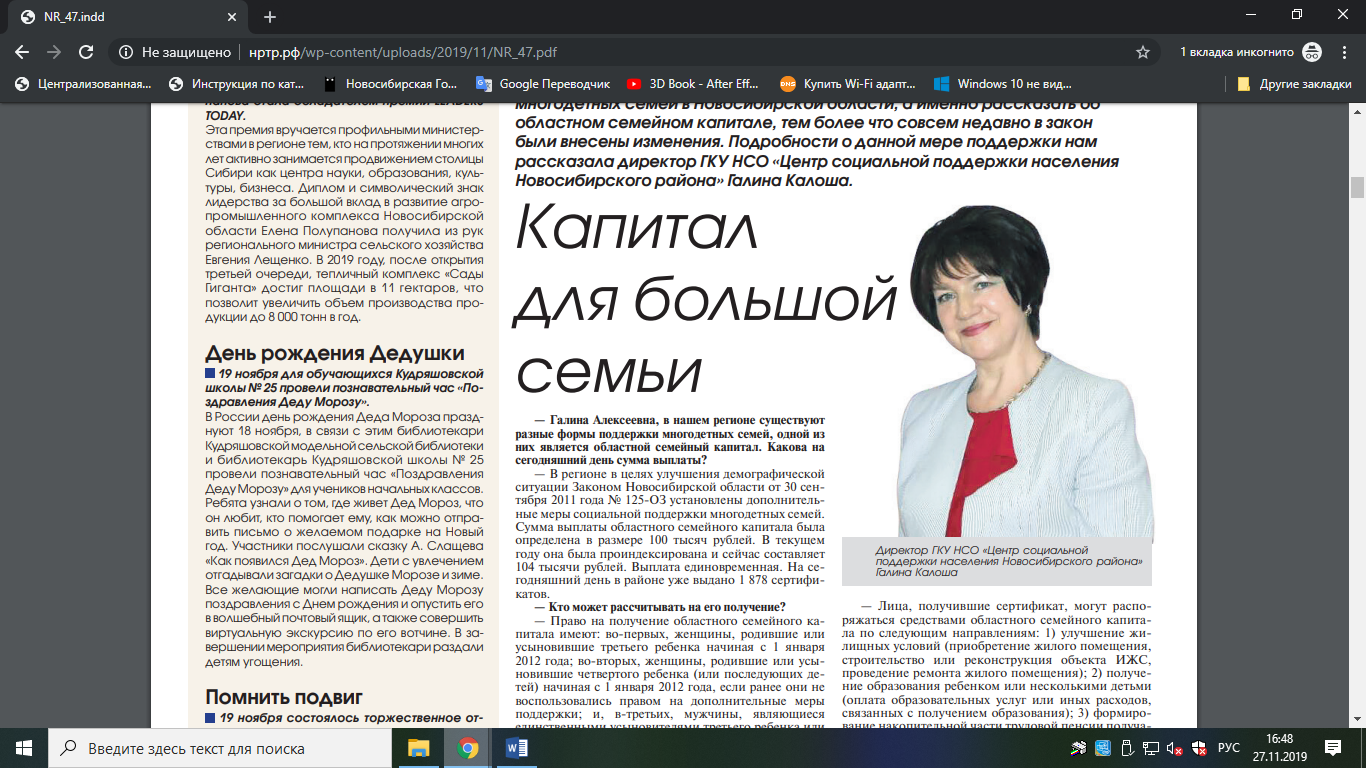 — Галина Алексеевна, в нашем регионе существуют разные формы поддержки многодетных семей, одной из них является областной семейный капитал. Какова на сегодняшний день сумма выплаты?— В регионе в целях улучшения демографическойситуации Законом Новосибирской области от 30 сентября 2011 года № 125-ОЗ установлены дополнительные меры социальной поддержки многодетных семей. Сумма выплаты областного семейного капитала была определена в размере 100 тысяч рублей. В текущем году она была проиндексирована и сейчас составляет 104 тысячи рублей. Выплата единовременная. На сегодняшний день в районе уже выдано 1 878 сертификатов.— Кто может рассчитывать на его получение?— Право на получение областного семейного капитала имеют: во-первых, женщины, родившие или усыновившие третьего ребенка начиная с 1 января 2012 года; во-вторых, женщины, родившие или усыновившие четвертого ребенка (или последующих детей) начиная с 1 января 2012 года, если ранее они не воспользовались правом на дополнительные меры поддержки; и, в-третьих, мужчины, являющиеся единственными усыновителями третьего ребенка или последующих детей, ранее не воспользовавшиеся правом на дополнительные меры поддержки. Для более подробной информации необходимо обратиться к нам в Центр.— Когда семья может обратиться за получением сертификата?— Сертификат выдается с момента рождения (усыновления) третьего ребенка или последующих детей. Право на распоряжение областным семейным капиталом наступает по истечении полутора лет со дня рождения (усыновления) третьего ребенка и последующих детей. Согласно последним изменениям, в случае необходимости использования средств (части средств) областного семейного капитала на погашение основного долга и уплату процентов по кредитам или займам на приобретение (строительство) жилого помещения, включая ипотечные кредиты, и на социальную адаптацию и интеграцию в общество ребенка-инвалида (детей-инвалидов), право на дополнительные меры поддержки может быть реализовано независимо от срока, истекшего со дня рождения (усыновления) третьего ребенка и последующих детей.— Обращаться жителям района следует в ваше учреждение?— Подать заявление на получение сертификата можно в ГКУ НСО «Центр социальной поддержки населения Новосибирского района» непосредственно либо через многофункциональный центр предоставления государственных и муниципальных услуг.— Какие основные документы необходимо предоставить при обращении за сертификатом?— Во-первых, документы, удостоверяющие личность обратившегося лица, принадлежность его к российскому гражданству и факт его проживания на территории Новосибирской области не менее трех лет. Во-вторых, документы, удостоверяющие полномочия законного представителя, и документы, подтверждающие рождение детей. Необходимы также документы, подтверждающие принадлежность к гражданству Российской Федерации ребенка, в связи с рождением или усыновлением которого возникло право на выплату.— Ключевой вопрос: как можно распорядиться областным семейным капиталом?— Лица, получившие сертификат, могут распоряжаться средствами областного семейного капитала по следующим направлениям: 1) улучшение жилищных условий (приобретение жилого помещения, строительство или реконструкция объекта ИЖС, проведение ремонта жилого помещения); 2) получение образования ребенком или несколькими детьми (оплата образовательных услуг или иных расходов, связанных с получением образования);3) формирование накопительной части трудовой пенсии получателей сертификата; 4) приобретение автотранспорта;5) направление части средств областного семейного капитала на социальную адаптацию и интеграцию в общество ребенка-инвалида (детей-инвалидов);6) приобретение сельскохозяйственной техники, оборудования для сельскохозяйственного производства. В качестве нового направления, согласно последним изменениям регионального законодательства, средства областного семейного капитала можно направить на подключение (технологическое присоединение) жилого дома к сетям инженерно-технического обеспечения.Следует отметить, распоряжение средствами областного семейного капитала может осуществляться по одному или нескольким направлениям, полностьюили частями.— А как показывает практика: куда чаще направляют средства?— Средства семейного капитала многодетными семьями района используются чаще всего на улучшение жилищных условий, на приобретение автотранспорта, на образование детей, реже на социальную адаптацию и интеграцию в общество ребенка-инвалида и на приобретение сельскохозяйственной техники,оборудования для сельскохозяйственного производства.На сегодня 1 178 многодетных семей нашего района распорядились средствами областного семейного капитала. На приобретение, строительство или ремонт жилого помещения направили средства 698 семей; 362 семьи приобрели автотранспорт; на образование детей – 102 семьи; 8 семей, имеющих детей с инвалидностью, направили средства на их социальную адаптацию и интеграцию в обществе и 8 семей приобрели сельскохозяйственную технику и оборудование для сельскохозяйственного производства.В заключение отметим, что областной семейный капитал — это только одна из выплат, предусмотренных областным законодательством для многодетныхсемей. Всего в регионе существует около 30 различных мер социальной поддержки семей с детьми.Лидия Фомина,фото предоставлено Галиной КалошаФомина, Л. Капитал для большой семьи / Лидия Фомина // Новосибирский район – территория развития. – 2019, № 47 (284) (27 нояб.). – С. 2Ответственность за незаконную рубку новогодних деревьевС приближением новогодних праздников в каждом доме, в каждой семье, школах, детских садах и различных организациях одним из главных вопросов стоит приобретение хвойного дерева.С целью предотвращения незаконной вырубки хвойных молодняков в предновогодний период государственные лесные инспекторы совместно с полицией и другими контролирующими органами проводят патрулирование, в том числе и в выходные дни. За самовольно срубленное хвойное дерево предусмотрены административные штрафы: для физических лиц до 4 тысяч рублей, для должностных лиц – до 40 тысяч рублей, юридические лица могут быть оштрафованы на 300 тысяч рублей.Помимо этого, нарушитель оплачивает ущерб, причиненный лесам, сумма которого зависит от породы дерева и категории лесов, где оно произрастало. Так, например, ущерб от незаконной рубки кедра, растущего в Кудряшовском бору, составляет 9064 рубля, при этом следует помнить, что за причиненный ущерб свыше 5000 рублей нарушители несут уголовную ответственность.Лица, занимающиеся заготовкой законно, должны обладать необходимым пакетом документов на продажу новогодних деревьев.О нарушениях лесного законодательства просьба сообщать по телефонам: 8 (383) 228-15-74, 8 (383) 203-30-41.Начальник отдела лесных отношений — главный лесничий поНовосибирскому лесничеству С. Д. МУШТАЕВМуштаев, С. Д. Ответственность за незаконную рубку новогодних деревьев / С. Д. Муштаев // Приобская правда. – 2019, № 48 (9697) (27 нояб.). – С. 8По словам, по глазам, по голосу…Сфотографироваться и посчитать до десяти: зачем банки подключаются к Единой биометрической системе?За последний год во многих банках при оформлении счёта к стандартным процедурам проверки паспортных данных и заполнения бумаг добавились ещё две добровольные процедуры — запись внешности и голоса клиента для Единой биометрической системы (ЕБС). Из более чем 400 действующих в России банков к ЕБС, разработанной «Ростелекомом» специально для такого сбора, подключились уже 180 банков, включая самые крупные и популярные.Автор этих строк, открывая новый счёт, тоже оставил свои данные в ЕБС. Делается это очень быстро. Вас сфотографируют и попросят проговорить в микрофон все цифры — по порядку от нуля до девяти, затем наоборот, а потом в хаотической последовательности. Создана Единая биометрическая система 30 июня 2018 года по заказу Центробанка РФ и Министерства цифрового развития, связи и массовых коммуникаций РФ. Её цель — повышение доступности банковских услуг, требующих сложного подтверждения личности, для всех граждан РФ. И, надо сказать, уже не только банковских: собранные данные немедленно отправляются и на портал Госуслуг. Новшество, крайне удобное для жителей отдалённых территорий, куда ещё не добрались отделения многих банков, или для тех, кто в силу разных причин не может часто покидать стены своей квартиры. Главное, что необходимо в таких условиях, — наличие доступа в интернет и видеокамеры на собственном смартфоне. Тогда можно будет подтвердить, что в банк обращается именно тот человек, который когда-то сдал свою биометрическую информацию в базу данных.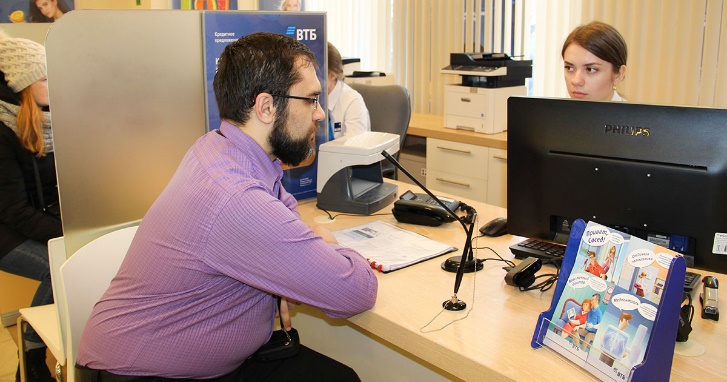 — Два параметра снимаются для того, чтобы идентификация была более точной, — поясняет директор по развитию бизнеса по информационной безопасности МРФ «Сибирь» ПАО «Ростелеком» Денис Поршин. — Голос каждого человека абсолютно уникален. Что касается изображения лица, то интеллектуальная система распознает его лучше, чем человеческий глаз, и способна различить даже близнецов с точностью до 99,9 процента. Так что обмануть Единую биометрическую систему практически невозможно.Каждые три года биометрию надо будет проходить снова — возрастные изменения происходят у всех, обновлять её придётся и после происшествий, серьёзно повлиявших на внешность человека, — например, если появились шрамы или была сделана пластическая операция.Как затем это работает? Человек, которому нужно получить банковскую услугу, заходит на сайт своего банка или в его мобильное приложение, авторизовывается там через Госуслуги и даёт согласие на передачу в банк своих персональных данных, а в Единую биометрическую систему — своих биометрических данных. Затем система предложит произнести текст с экрана (это будет несколько цифр), повернуть голову или сделать какое-то другое движение. Данные тут же передаются в систему, где сопоставляются с изначальными образцами. Если система «узнала» клиента, то он будет допущен к удалённому получению услуг.В информационную эпоху, когда чуть ли не самыми страшными и неуловимыми преступниками считаются хакеры, легко взламывающие самые сложные компьютерные коды, логично возникает вопрос: а какова гарантия, что наши внешность и голос не окажутся в руках у злоумышленников? Вероятность этого, как утверждают специалисты, равна нулю. Паспортные данные людей и их биометрия хранятся в двух не связанных между собой базах. Чтобы взломать базу данных с биометрией (только для того, чтобы увидеть фотографии и звуковые файлы без всяких указаний на то, кого они запечатлели), надо будет обойти минимум десяток средств защиты, при этом постоянно обновляющихся.Единая биометрическая система делает только свои первые шаги, и в дальнейшем сфера её использования будет только расширяться. Планируется, что уже в следующем году биометрические данные избавят людей от необходимос­ти обращаться «вживую» в многофункциональные центры.Виталий СОЛОВОВСоловов, В. По словам, по глазам, по голосу… / Виталий Соловов // Ведомости Законодательного Собрания Новосибирской области. – 2019, № 46 (1719) (14 нояб.). – С. 19Региональная социальная доплата к пенсииС 1 января 2020 года величина прожиточного минимума для пенсионеров в Новосибирской области установлена в размере 9 487 рублей, что превышает величину прожиточного минимума, установленную для пенсионеров в Российской Федерации. В связи с изменением величины прожиточного минимума с 1 января 2020 года в Новосибирской области будет устанавливаться региональная социальная доплата к пенсии неработающим пенсионерам, у которых общая сумма материального обеспечения составит менее 9 487 рублей. Региональная социальная доплата к пенсии будет устанавливаться государственными казенными учреждениями центрами социальной поддержки населения, подведомственными министерству труда и социального развития Новосибирской области по месту жительства (пребывания) пенсионера в таком размере, чтобы общая сумма материального обеспечения пенсионера с учетом доплаты достигла величины прожиточного минимума пенсионера — 9 487 рублей. Гражданам — получателям федеральной социальной доплаты к пенсии в Новосибирской области по состоянию на 31 декабря 2019 года региональная социальная доплата к пенсии с 1 января 2020 года будет установлена в беззаявительном порядке, с учетом данных о выплатах федеральной социальной доплаты пенсионерам, которые имеются в Пенсионном фонде. Отдельные категории неработающих пенсионеров, в соответствии с действующим законодательством, будут также иметь право на беззаявительный порядок назначения социальной доплаты к пенсии. Это дети-инвалиды и получатели пенсии по случаю потери кормильца до 18 лет через органы Пенсионного фонда. Неработающие пенсионеры федеральных служб также будут иметь право на социальную доплату к пенсии при условии, если общая сумма материального обеспечения пенсионеров будет меньше установленной в Новосибирской области величины прожиточного минимума пенсионера. Гражданам, которым пенсия назначается после 1 января 2020 года, доплата будет устанавливаться по заявлению с 1-го числа месяца, следующего за месяцем обращения, на срок установления пенсии. Отдел пособий и социальных выплат администрации Новосибирского районаРегиональная социальная доплата к пенсии // Приобская правда. – 2019, № 47 (9696) (20 нояб.). – С. 1Уважаемые граждане!Информация по региональной социальной доплате к пенсии в 2020 году С 1 января 2020 года величина прожиточного минимума для пенсионеров в Новосибирской области установлена в размере 9 487 рублей, что превышает величину прожиточного минимума, установленную для пенсионеров в Российской Федерации. В связи с изменением величины прожиточного минимума с 1 января 2020 года в Новосибирской области будет устанавливаться региональная социальная доплата к пенсии неработающим пенсионерам, у которых общая сумма материального обеспечения составит менее 9 487 рублей.  Региональная социальная доплата к пенсии будет устанавливаться государственными казенными учреждениями центрами социальной поддержки населения, подведомственными министерству труда и социального развития Новосибирской области по месту жительства (пребывания) пенсионера в таком размере, чтобы общая сумма материального обеспечения пенсионера с учетом доплаты достигла величины прожиточного минимума пенсионера — 9 487 рублей. Гражданам — получателям федеральной социальной доплаты к пенсии в Новосибирской области, по состоянию на 31 декабря 2019 года, региональная социальная доплата к пенсии с 1 января 2020 года будет установлена в беззаявительном порядке, с учетом данных о выплатах федеральной социальной доплаты пенсионерам, которые имеются в Пенсионном фонде. Отдельные категории неработающих пенсионеров в соответствии с действующим законодательством будут также иметь право на беззаявительный порядок назначения социальной доплаты к пенсии. Это дети-инвалиды и получатели пенсии по случаю потери кормильца до 18 лет через органы Пенсионного фонда. Неработающие пенсионеры федеральных служб также будут иметь право на социальную доплату к пенсии при условии, если общая сумма материального обеспечения пенсионеров будет меньше установленной в Новосибирской области величины прожиточного минимума пенсионера. Гражданам, которым пенсия назначается после 1 января 2020 года, доплата будет устанавливаться по заявлению с 1-го числа месяца, следующего за месяцем обращения, на срок установления пенсии.  Информация предоставлена отделом пособий и социальных выплат Новосибирского района НСОУважаемые граждане! // Новосибирский район – территория развития. – 2019, № 46 (283) (20 нояб.). – С. 10Успех матерей – лучшее будущее детейВ России ежегодно в последнее воскресенье ноября отмечают День матери. Цель праздника — воздать должное материнскому труду, выразить любовь и уважение к матерям, а также повысить социальную значимость рождения детей.Мама — это первый человек, которого мы встречаем при рождении, а ее забота и тепло окружают нас в течение всей жизни. Но и сами мамы нуждаются в заботе и поддержке разного характера: социальной, психологической, материальной. Как и любые другие соискатели, заинтересованные в поиске работы, мамы всех возрастов могут рассчитывать на поддержку, консультации, помощь в подборе оптимального варианта работы и на другую практическую помощь со стороны сотрудников Центра занятости населения Новосибирского района. Для того чтобы оказать поддержку, правильно сориентировать и защитить от безработицы соискателей, специалисты службы занятости уделяют повышенное внимание всем обратившимся в ЦЗН гражданам и рассматривают каждый случай в индивидуальном порядке. Особенно это касается наименее защищенных групп людей, среди которых и категория женщин, носящих важный статус матери. Программы Центр занятости населения оказывает услуги по содействию в поиске подходящей работы всем женщинам: с детьми и без. По итогу обращения гражданка может быть признана безработной и получать пособие, а также она может рассчитывать на получение направления на обучение или переобучение по специальным программам от ЦЗН. «Профессиональное обучение и дополнительное профессиональное образование женщин в период отпуска по уходу за ребенком в возрасте до 3-х лет». Цель программы в том, чтобы восстановить квалификацию женщины, утратившей профессиональные навыки за время отсутствия на рабочем месте по причине рождения детей, дать ей новые компетенции для устройства на работу или обучить навыкам предпринимательской деятельности. Образовательный курс, который может пройти женщина в рамках этой программы достаточно гибок: специалисты Центра занятости стараются подстроить обучение под требования соискателя так, чтобы оно было полезно и максимально заполнило все пробелы в профессиональных навыках человека. По окончании обучения женщины получают официальный документ установленного образца о присвоении квалификации. Программу можно пройти только в учебных центрах, которые имеют лицензию на образовательную деятельность. В этом году по ней от ЦЗН Новосибирского района 16 человек было направлено на обучение по таким профессиям как повар, кондитер, парикмахер, швея, специалист в сфере закупок, медицинская сестра по различным направлениям (хирургия, педиатрия), воспитатели детского сада. В период обучения все женщины получали стипендию в размере 2 000 рублей. Чтобы принять участие в программе и получить помощь, необходимо обратиться в ЦЗН по месту регистрации, написать соответствующее заявление и предоставить необходимые документы. Более подробную информацию можно узнать, обратившись в Центр занятости Новосибирского района. В 2020 году обучение смогут пройти женщины, имеющие детей дошкольного возраста. «Организация временного трудоустройства безработных граждан, испытывающих трудности в поиске работы». Среди безработных граждан, испытывающих трудности в поиске работы, есть одинокие и многодетные родители. Учитывая то, что среди них достаточно большой процент специалистов с высшим и средним специальным образованием, круг созданных рабочих мест для этой категории, может быть достаточно широким. Это могут быть как рабочие места, не требующие наличия специальности, так и рабочие места для специалистов. По окончании срока действия трудового договора граждане могут быть трудоустроены на предприятии на постоянной основе. При участии в мероприятиях безработные граждане, испытывающие трудности в поиске работы получают заработную плату, установленную и выплачиваемую работодателем, а Центр занятости оказывает материальную поддержку в размере 4 420 рублей в течение двух месяцев. «Профессиональная ориентация». Если женщина не может определиться с выбором профессии для трудоустройства, то ЦЗН предоставляет ей программу профориентации, в рамках которой предлагается пройти тестирование на выявление профессиональных склонностей. В зависимости от результатов происходит дальнейшее обучение или поиск работы в тех сферах деятельности, к которым более всего расположен человек. Также Центр занятости предоставляет услуги психологической помощи и социальной адаптации на рынке труда, которые позволяют проработать процессы активного приспособления индивида к социальной среде. Контактные данные ЦЗН: г. Новосибирск ул. Советская, 59а, Телефон: 222-33-59 Электронная почта: novr@czn.mintrud.nso.ru Специалисты Центра занятости населения всегда готовы прийти на помощь на любом этапе поиска работы. Не бойтесь попробовать и обратиться за консультацией к профессионалам — и все получится! Александра ФоменкоФоменко, А. Успех матерей – лучшее будущее детей / Александра Фоменко // Новосибирский район – территория развития. – 2019, № 47 (284) (27 нояб.). – С. 5